Az e-Papír szolgáltatás használata Budapest Főváros Kormányhivatala kerületi hivatalainak foglalkozatási feladatokat ellátó szervezeti egységei tekintetébenAz e-Papír szolgáltatás a https://epapir.gov.hu/ oldalon érhető el, használatához és a bejelentkezéshez ügyfélkapus hozzáférésre van szüksége.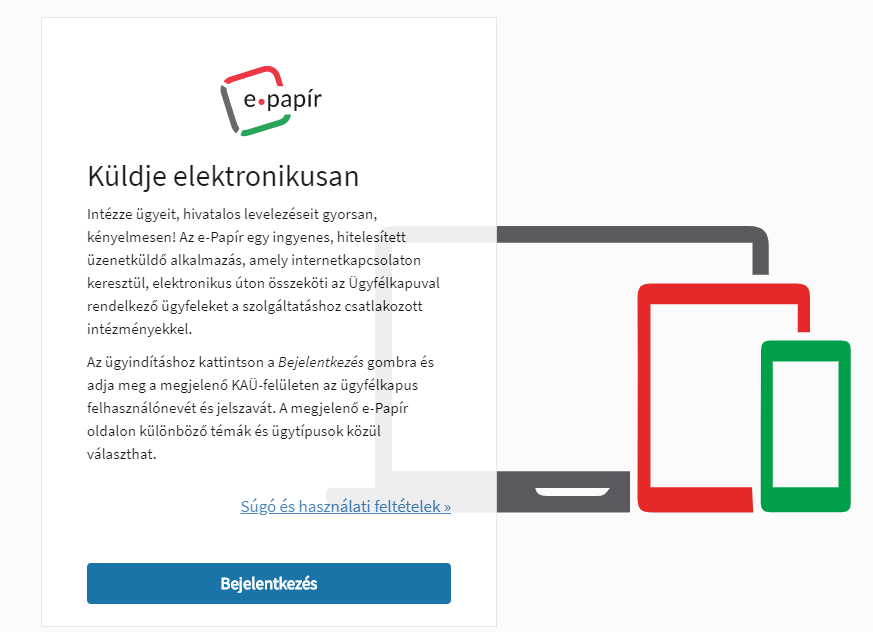 A bejelentkezést követően egy üzenetküldési felület jelenik meg, ahol a *-gal megjelölt mezők kitöltése kötelező: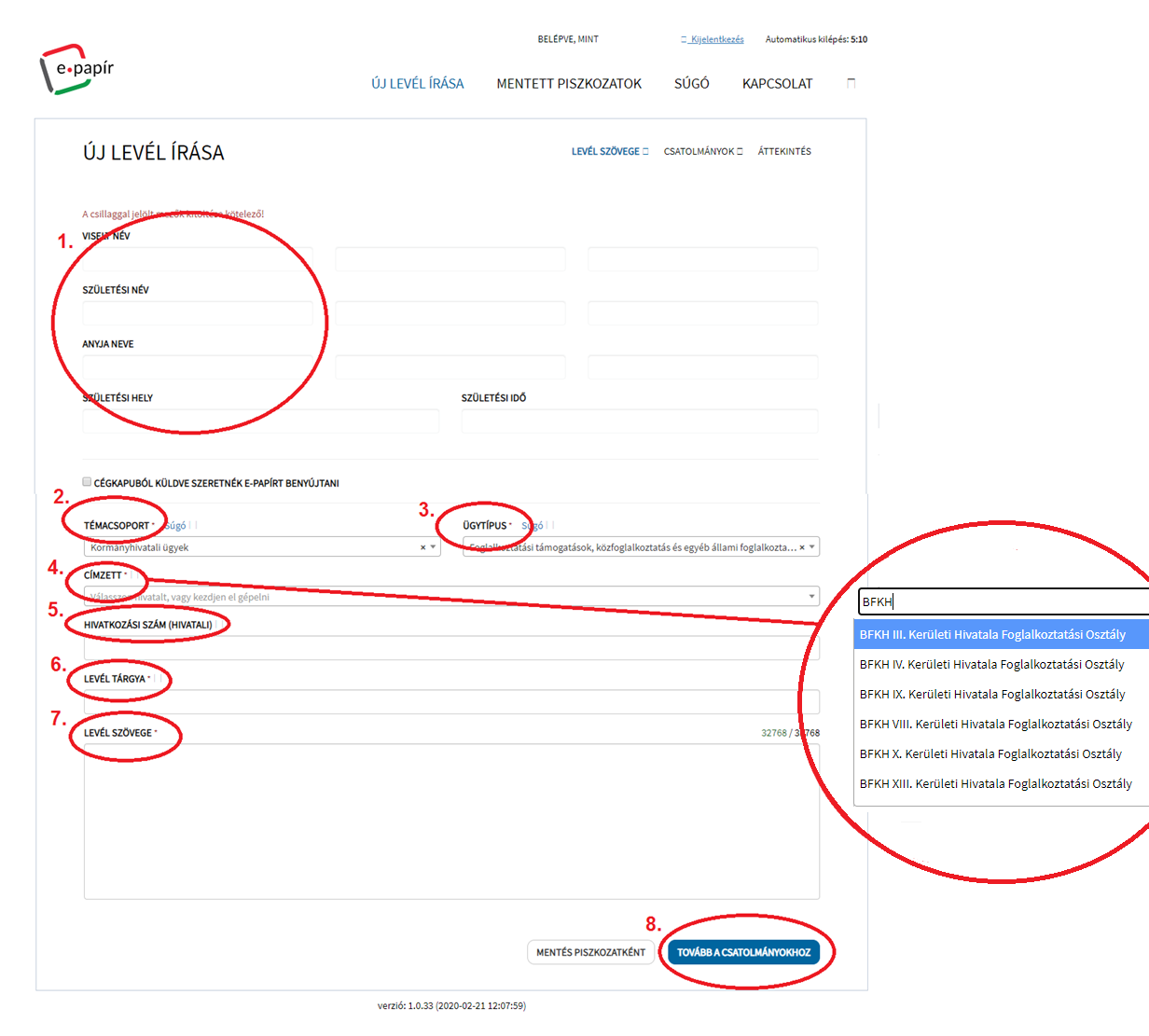 Személyes adatok: az adatok az ügyfélkapus azonosítással automatikusan kitöltésre kerülnek.Témacsoport: „Kormányhivatali ügyek”Ügytípus: „Foglalkoztatási támogatások, közfoglalkoztatás és egyéb állami foglalkoztatási feladatok”Címzett: a kormányhivatal illetékes kerületi hivatalának foglalkoztatási osztályát a BFKH rövidítés után választhatja ki. (A területi illetékességről az alábbi internetes oldalon tájékozódhat: http://fovaros.munka.hu/engine.aspx?page=bp_elerhetosegek)Hivatkozási szám (hivatali): folyamatban lévő ügye esetén a könnyebb beazonosíthatóság érdekében megadhatja az ügy számát.Levél tárgya: itt szükséges megadnia a levél célját (például: hatósági bizonyítvány iránti kérelem, álláskeresési ellátás ügyében kelt hiánypótlás teljesítése, stb.).Levél szövege: itt szükséges megírni a közölni kívánt levelet, illetve a benyújtandó iratokkal kapcsolatos kísérőlevelet (például: milyen célból van szükség a hatósági bizonyítványra).A fentiek kitöltését a „Tovább a csatolmányokhoz” gomb megnyomásával lehet véglegesíteni (az adatok később is módosíthatóak még).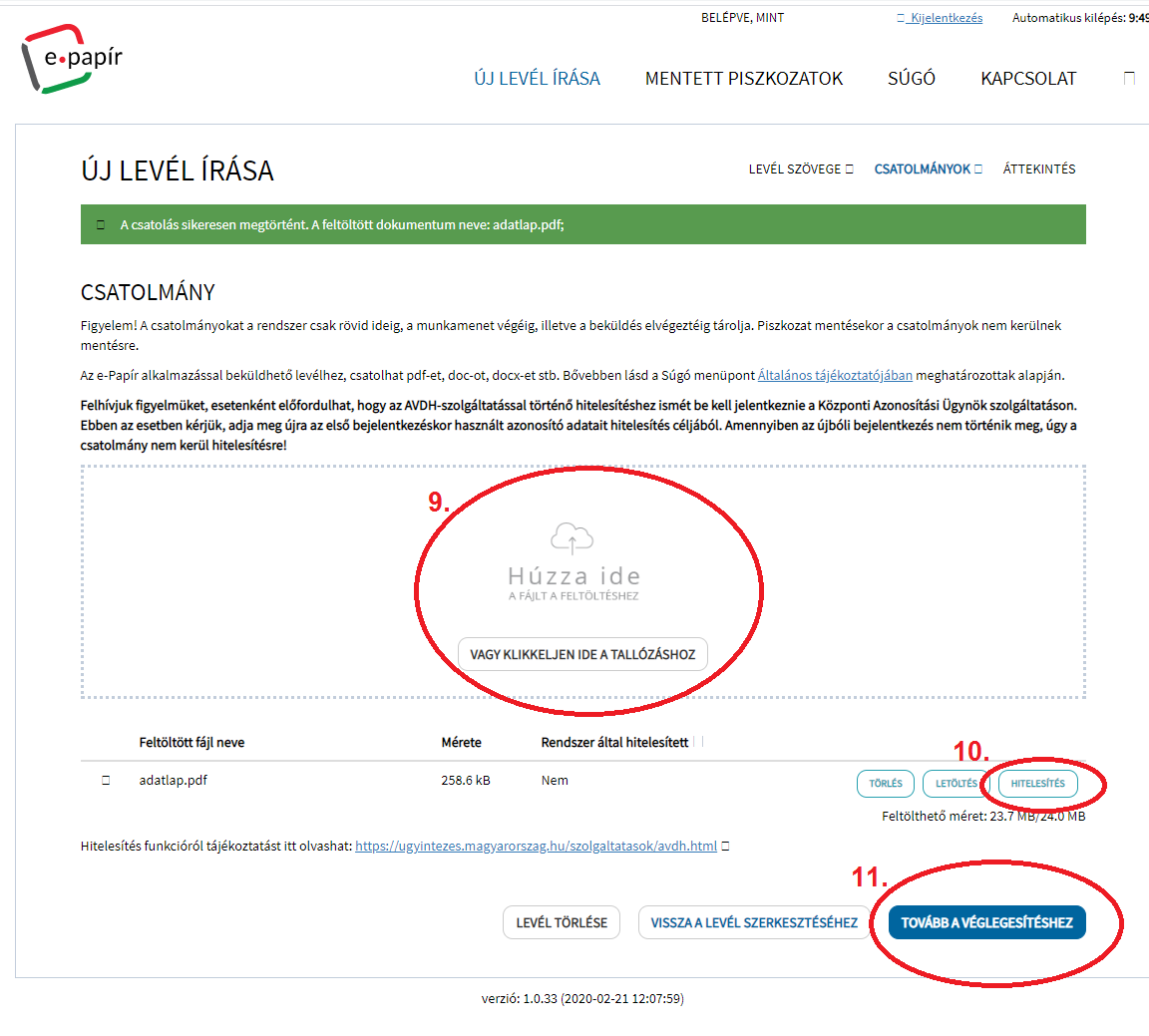 Fájlok csatolása: az e-Papír mellékleteként lehetőség van szöveges fájlokat (jellemzően: *.pdf, *.doc, *.docx, *.odt) és képeket (jellemzően: *.jpg, *.jpeg, *.png) mellékelni. Ezeket vagy a kijelölt mezőbe történő „behúzással” vagy a „Vagy klikkeljen ide a tallózáshoz” gomb megnyomása utáni tallózással lehet csatolni.Abban az esetben, ha fájlokat csatoltunk, úgy ezek hitelesítésére is van lehetőség az Azonosításra visszavezetett dokumentum-hitelesítés szolgáltatás segítségével. Ez az elektronikus aláírással egyenértékű hitelesítés ügyfélkapus azonosítás során a „Hitelesítés” gomb megnyomásával egyszerűen elvégezhető.A küldemény részét képező dokumentumok feltöltése és hitelesítése után a „Tovább a véglegesítéshez” gomb megnyomásával továbbléphetünk a küldő-felületre.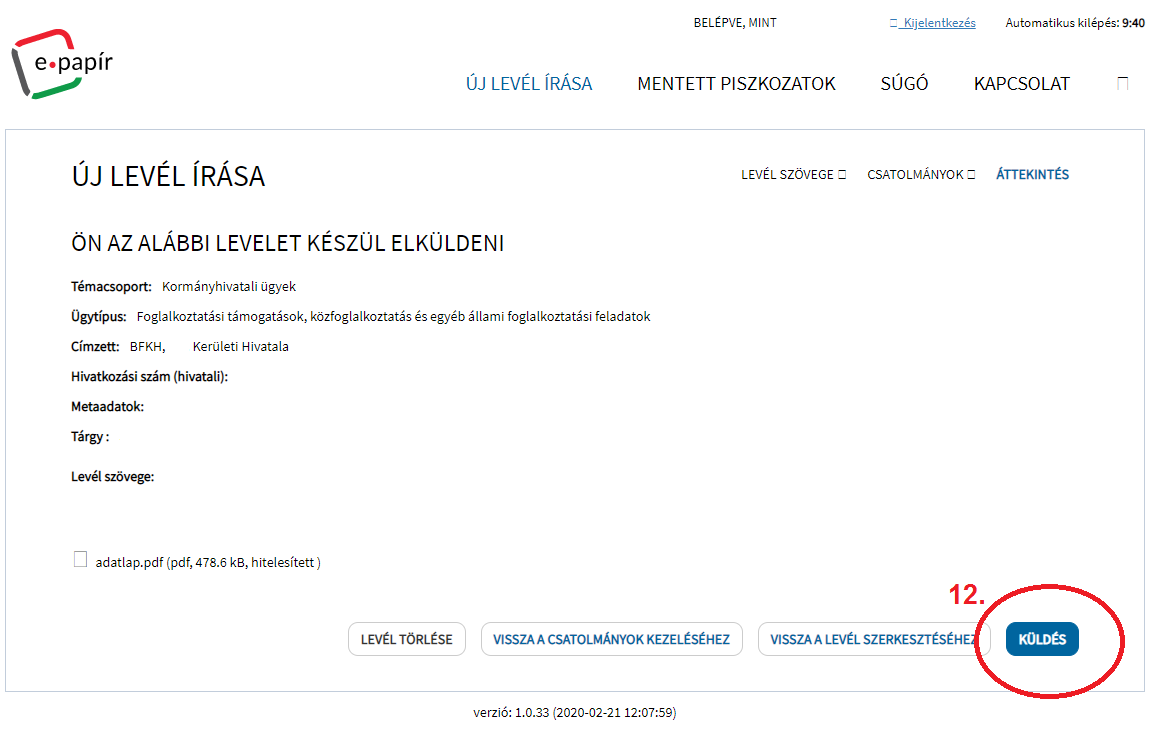 Ezen a felületen még van lehetőségünk a korábbiak módosítására. A „Küldés” gomb megnyomásával a küldemény elküldésre kerül.